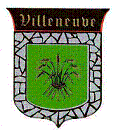 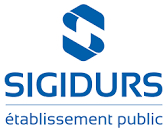 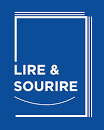 VOTRE INVITATION A L’INAUGURATION DE LA BOÎTE A LIRE                  MERCREDI 20 SEPTEMBRE 2023, de 16h à 18hRendez-vous sur l’Aire de jeux ou à la Salle des Fêtes, suivant la météo.Programme :16h – 16h30  Accueil et discours d’inauguration par Madame le Maire, Isabelle GAUTIER16h30 – 18h     Goûter                             Atelier de fabrication de marque-page                            Troc’Livres (un ou deux livres max par personne)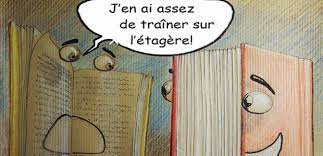                                                                     Venez nombreux !                                                              L’équipe -projet de la Boîte à Lire et le Conseil municipal. 